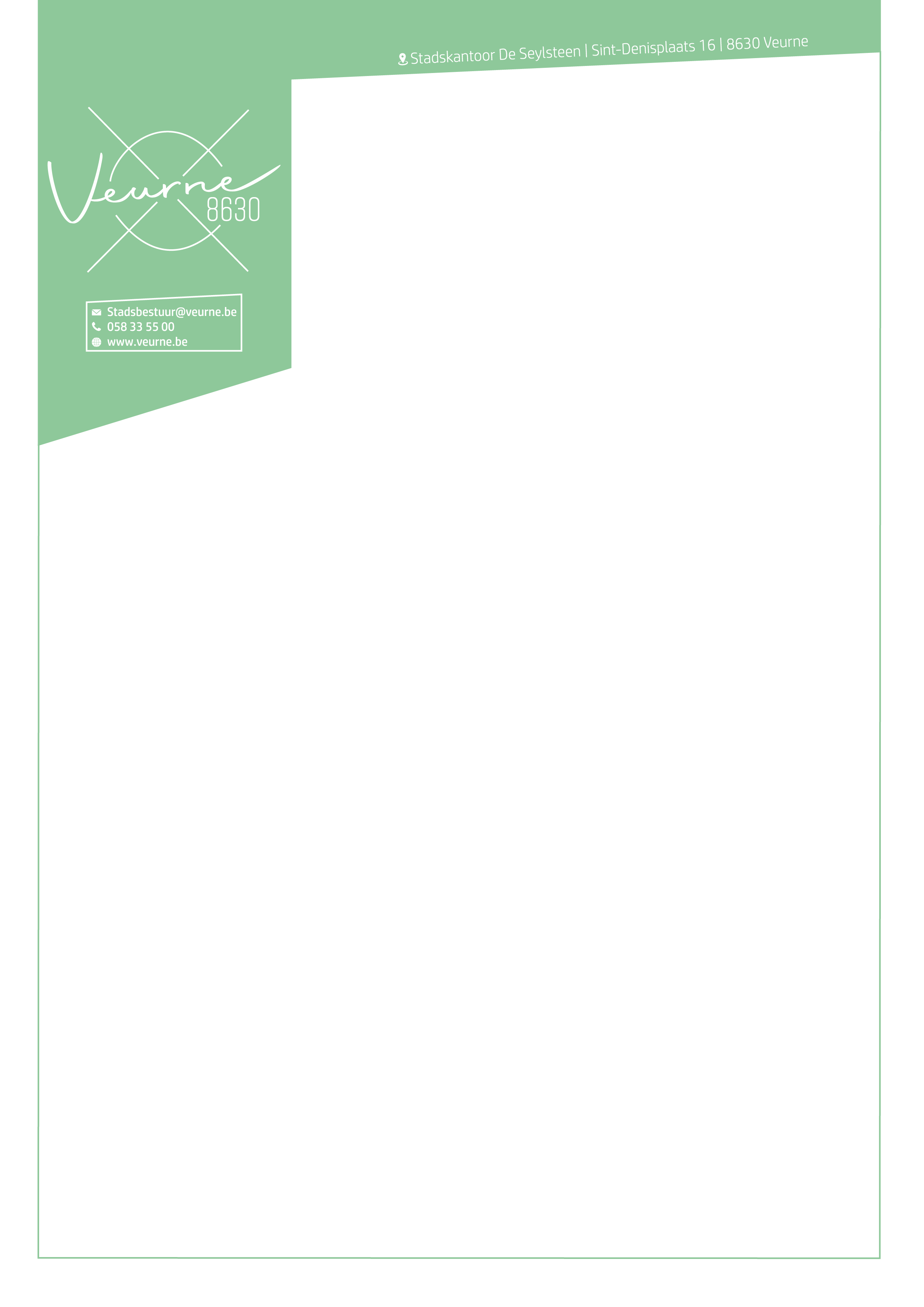 Huishoudelijk reglement op de gemeentelijke begraafplaatsen Gecoördineerde versie van  13/12/2021Artikel 1 : In dit huishoudelijk reglement zijn de definities van toepassing zoals opgenomen in het decreet van 16 januari 2004 op de begraafplaatsen en de lijkbezorging en het besluit van de Vlaamse regering van van 14 mei 2004 tot organisatie, inrichting en beheer van begraafplaatsen en crematoria met zijn latere wijzigingen en aanvullingen. Afdeling 1 – Aangifte van het overlijden Artikel 2 : Elk overlijden in de gemeente wordt zonder verwijl aangegeven aan de ambtenaar van de burgerlijke stand. Dit geldt eveneens ingeval van ontdekking van een menselijk lijk op het grondgebied van de gemeente.Het overlijden wordt door de ambtenaar van de burgerlijke stand vastgesteld op basis van een getuigschrift afgeleverd door de behandelende geneesheer of een geneesheer hiertoe aangesteld door de ambtenaar van de burgerlijke stand.De aangevers regelen met de ambtenaar van de burgerlijke stand of zijn afgevaardigde de formaliteiten betreffende de begraving. Bij ontstentenis daarvan wordt door het stadsbestuur het nodige gedaan. Ingeval van optreden van ambtswege zijn de kosten ten laste van de nalaten-schap, tenzij de overledene behoeftig was.Indien de overledene behoeftig was zijn de kosten ten laste van de gemeente van het Vlaams gewest, waar de overledene in de bevolkingsregisters, het vreemdelingen- en het wachtregister is ingeschreven.Indien de behoeftige een laatste wilsbeschikking over de wijze van lijkbezorging heeft opgesteld, waarin hij kiest voor hetzij begraven, hetzij verstrooien of bewaren van de as na crematie, dan moet dit gerespecteerd worden.Ingeval van gewelddadige dood zal de ambtenaar van de burgerlijke stand onmiddellijk verslag uitbrengen aan de procureur des Konings.Afdeling 2 – Inrichting en beheer van de begraafplaatsenArtikel 3 : De gemeentelijke begraafplaatsen zijn bestemd voor het begraven van personen die :- de gemeente effectief bewonen of krachtens de wettelijke bepalingen of internationale overeenkomsten van inschrijving zijn vrijgesteld;- overleden zijn in de gemeente of er dood zijn aangetroffen;- ingeschreven zijn in de bevolkings- en vreemdelingenregisters van de gemeente en overleden zijnbuiten haar grondgebied;- begunstigde zijn van een recht op begraving in een grafconcessie.Artikel 4 : §1. De gemeentelijke begraafplaatsen zijn verdeeld in percelen voor begravingen in niet-geconcedeerde grond en voor begravingen in een grafconcessie, een perceel voor asverstrooiing, een urnenveld en een columbarium voor bijzetting van asurnen.§2. Onverminderd bovenstaande paragraaf mogen op de begraafplaats, gelegen te Veurne, Oude Vestingstraat, enkel nog bijzettingen geschieden in bestaande concessies.Artikel 5 : Er wordt een register gehouden dat genummerd en geparafeerd wordt door de ambtenaar van de burgerlijke stand en waarin de verloven tot begraven en de plaats van de begraving worden ingeschreven.De dienst burgerzaken houdt een dubbel van het register der begravingen bij.Artikel 6 : Geen lijk mag begraven worden tenzij de kist is voorzien van een loden plaatje dat het volgnummer van inschrijving in het register der begravingen vermeldt.Artikel 7 : §1. De begravingen worden uitsluitend verricht door personeelsleden van de stad in de percelen waarvan de burgemeester het gebruik bepaalt, met uitzondering van de volgende paragrafen.§2. Bij een bijzetting in een grafkelder of volle grond moet door een aangestelde van de concessiehouder of zijn nabestaanden het bestaande grafzerk tijdelijk worden weggenomen en teruggeplaatst worden ten laatste drie maanden na de begraving. §3. Het openen van de grafkelder kan aan deze aangestelde opgedragen worden, voor zover de grafkelder niet door de stad werd geplaatst.
Afdeling 3 – Modaliteiten voor het verlenen van niet-geconcedeerde begravingenArtikel 8 : Het College van Burgemeester en Schepenen verleent, bij delegatie van de gemeenteraad, toestemming voor de kosteloze begraving in niet-geconcedeerde grond of columbariumnis en dit volgens de volgorde door haar bepaald.Artikel 9 : De grafkuilen zijn minstens 1,50 meter diep, 0,80 m breed op 2 m lengte. Er is een tussenruimte van 30 cm op de zijde. Levenloos geboren kinderen en kinderen beneden de zeven jaar worden begraven in grafkuilen van maximaal 1,40 m lengte op 0,70 m breedte.Op deze graven mogen enkel eenvoudige graftekens geplaatst worden.Artikel 10 : De asurne van verbrande lijken worden begraven :- hetzij in volle grond op een diepte van minstens 0,80 m;- hetzij bijgezet in een columbarium.De as van verbrande lijken kan ook worden uitgestrooid op de strooiweide van de begraafplaats.Artikel 11 : De herneming van deze grafkuilen of nissen heeft ten vroegste plaats bij het verstrijken van het tiende jaar na de begraving of plaatsing van de asurne.Minstens één jaar voor het verstrijken van deze grafrust moet de burgemeester of zijn gemachtigde, een akte opmaken waarin wordt gesteld dat er een einde komt aan de grafrust. Een afschrift van die akte wordt één jaar lang zowel bij het graf als aan de ingang van de begraafplaats aangeplakt.Deze bekendmaking is een verplichte vormvereiste om de herneming aan te vatten.Afdeling 4 – Modaliteiten voor het verlenen van graf- en columbariumconcessiesHoofdstuk 4.1. Algemene principesArtikel 12 : De begraving van een stoffelijk overschot, de begraving van een asurne en de bijzetting van een asurne in een columbarium of urneveld kunnen het voorwerp uitmaken van een concessie.Artikel 13 : Eenzelfde concessie mag slechts dienen voor de aanvrager, zijn partner, zijn bloed- of aanverwanten evenals voor allen daartoe aangewezen door de concessiehouder en die daartoe bij de gemeentelijke overheid hun wil te kennen hebben gegeven.Een concessieaanvraag mag worden ingediend ten behoeve van een derde en van diens familie.Wanneer iemand overlijdt terwijl hij op dat ogenblik een feitelijk gezin vormde, kan de overlevende een concessie aanvragen.Een rechtspersoon kan ook een concessie aanvragen.Artikel 14 : De percelen worden door het college van burgemeester en schepenen geconcedeerd, bij delegatie door de gemeenteraad, tegen de door het retributiereglement en het onderhavig reglement bepaalde voorwaarden. De beslissing van het college waarin de concessie wordt toegekend, wordt aan de aanvrager betekend.Artikel 15 : Door het verlenen van een graf- of columbariumconcessie vervreemdt het stadsbestuur de grond of nis niet, evenmin als het hem verkoopt of verhuurt ; het verleent slechts het recht van genot van gebruik met een speciale en nominatieve bestemming. De concessies zijn onoverdraagbaar.Artikel 16 : De percelen, geconcedeerd voor het begraven in volle grond, hebben een oppervlakte van 2m² (1m x 2 m). In deze concessie mogen maximum twee lijkkisten begraven worden met een bovenlaag van 0,65 m grond boven de laatste lijkkist.Artikel 17 : De percelen, geconcedeerd voor het begraven in een grafkelder, hebben een oppervlakte van 2m² (2m x 1 m) of een veelvoud ervan. Artikel 18 : De grafkelders moeten onmiddellijk na de aanvraag worden geplaatst.De grafkelders moeten aan alle eisen van stevigheid en stabiliteit beantwoorden en dienen vervaardigd in beton. Voor iedere plaats in de grafkelder moet een volle vloer aangebracht worden in betonplaten zodat de onderliggende plaats volledig afgedekt is. De breedte en de lengte van de gebruikte kelders mag niet meer dan 2,40 m op 0,90 m bedragen. Zij moeten zodanig geplaatst worden dat zij kunnen bedekt worden met een laag aarde van minstens 0,10 m onverminderd de dekking van de hardstenen deksel. Zij moeten steeds van boven kunnen geopend worden, uitgezonderd op de begraafplaats Noordstraat.Elke bijzetting wordt beschouwd als één persoon innemend in de grafkelder voor zover de afmetingen van de lijkkist de hoogte van 55cm, de breedte van 75cm en de lengte van 210cm niet overschrijden.Artikel 19 : Het stadsbestuur heeft het recht grafkelders te bouwen en deze aan de concessie-houders te verkopen.Artikel 20 : Behalve bij gerechtelijk onderzoek mogen de grafkelders slechts geopend worden voor gewettigde redenen. Binnen de 24 uur na de teraardebestelling of de voltooiing van der werken moeten zij opnieuw hermetisch gesloten worden.Artikel 21 : De percelen, geconcedeerd voor het begraven in een urnekelder op een urneveld, hebben een oppervlakte van 0.60 m2.Naarmate de mogelijkheid mag de ruimte voorzien in een urnekelder aangewend worden voor de bijzetting van één of meer asurnen.Artikel 22 : Het columbarium bevat gesloten nissen. De columbariumconcessie wordt per nis toegestaan.Naarmate de mogelijkheid mag de ruimte voorzien in een nis van een columbarium aangewend worden voor de bijzetting van één of meer asurnen.Hoofdstuk 4.2. Duur van de concessie“Artikel 23 : §1. De percelen voor begravingen in volle grond, alsook deze voor begravingen in een grafkelder en het bijzetten in het columbarium of het urneveld, worden geconcedeerd voor een duur van vijftig jaar. Alle concessies kunnen bij voorbaat en in de volgorde zoals opgelegd door de stad worden verleend.§2. Onverminderd de eerste paragraaf kan eveneens een concessie voor een duur van 25 jaar afgesloten worden. De concessies kunnen worden hernieuwd aan de hand van een schriftelijk of mondeling verzoek bij het stadsbestuur, vóór het verstrijken van de duur van de concessie, tegen de prijs en de voorwaarden die gelden op het ogenblik van de hernieuwde aanvraag.”Hoofdstuk 4.3. Hernieuwing van de eeuwigdurende concessieArtikel 24 : De eeuwigdurende concessie heeft een looptijd van 50 jaar zonder retributie.Minstens één jaar voor het verstrijken van de eeuwigdurende concessie moet de burgemeester of zijn gemachtigde, een akte opmaken waarin wordt gesteld dat een aanvraag tot hernieuwing moet worden ingediend wil men de concessie hernieuwen. Een afschrift van die akte wordt één jaar lang zowel bij het graf als aan de ingang van de begraafplaats aangeplakt.Deze bekendmaking is een verplichte vormvereiste om een concessie te beëindigen.Hoofdstuk 4.4. Hernieuwing van de concessie zonder bijzettingArtikel 25 : De opeenvolgende hernieuwingen zonder bijzetting kunnen enkel geweigerd worden als blijkt dat op het moment van de aanvraag de concessie verwaarloosd is. De duur van de hernieuwing wordt bepaald zoals voorzien in artikel 23. Na het overlijden van een concessiehouder kan elke natuurlijke persoon of rechtspersoon een aanvraag doen.Minstens één jaar voor het verstrijken van de (hernieuwde) concessie moet de burgemeester of zijn gemachtigde, een akte opmaken waarin wordt gesteld dat een aanvraag tot hernieuwing moet worden ingediend wil men de concessie hernieuwen. Een afschrift van die akte wordt één jaar lang zowel bij het graf als aan de ingang van de begraafplaats aangeplakt.Deze bekendmaking is een verplichte vormvereiste om een concessie te beëindigen.Hoofdstuk 4.5. Hernieuwing van de concessie met bijzettingArtikel 26 : De concessie kan op uitdrukkelijke aanvraag voor een nieuwe duur worden hernieuwd naar aanleiding van elke nieuwe bijzetting in de concessie. Indien erom verzocht wordt voor het verstrijken van de vastgestelde duur, neemt een nieuwe termijn een aanvang vanaf elke nieuwe bijzetting in de concessie. Als er geen vernieuwing wordt aangevraagd tussen de datum van de laatste bijzetting in de concessie en het verstrijken van de periode waarvoor deze werd verleend, blijft het graf bestaan gedurende een termijn van tien jaar die begint te lopen op de datum van het overlijden, indien dit overlijden zich minder dan tien jaar voor het verstrijken van de concessie heeft voorgedaan.Is geen aanvraag om hernieuwing ingediend voor het vervallen van de concessie, dan vervalt de concessie. Een aanvraag tot hernieuwing kan niet meer ingediend worden na het verstrijken van de duur van de oorspronkelijke concessie of hernieuwing ervan. Tevens is geen enkele nieuwe teraardebestelling toegestaan na het verstrijken van de duur.Artikel 27 : Ingeval van een hernieuwing van een concessie (al dan niet met bijzetting) voor het verstrijken ervan, moet het vereiste verschuldigde bedrag berekend worden rekening houdend met het nog te lopen aantal jaren in de bestaande concessie. Dit bedrag wordt als volgt berekend :aantal jaren v.d. nieuwe concessieduur dat de lopende duurvan concessie overschrijdt verschuldigd bedrag voor----------------------------------------------------------------------- X het totaal aantal jarennieuwe duur van de concessieHoofdstuk 4.6. Hernieuwing van de concessie door opname op de lijst van grafmonumenten met lokaal historisch belangArtikel 28 : De graven op de lijst van grafmonumenten met lokaal historisch belang krijgen ambtshalve een hernieuwde concessie van 50 jaar. Het College van Burgemeester en Schepenen kan de duur van de concessie verlengen.Artikel 29 : Het stadsbestuur is verantwoordelijk voor de bewaring en het onderhoud van deze grafmonumenten, behalve voor deze grafmonumenten in toepassing van afdeling 6 van dit reglement.Hoofdstuk 4.7. Beëindiging van de graf- of columbariumconcessieArtikel 30 : Wanneer het concessiecontract om gelijk welke reden ten einde loopt, en er geen aanvraag tot hernieuwing werd toegekend, dan neemt het college van burgemeester en schepenen, bij delegatie van de gemeenteraad, de concessie terug.Artikel 31 : De nabestaanden hebben tot drie maanden na het beëindigen van de duur van bekendmaking, zoals bepaald in de artikelen 24 en 25, de tijd om het grafzerk of -teken te verwijderen. Gebeurt dit niet dan wordt het grafzerk of grafteken eigendom van de stad.Zij kunnen hiervoor beroep doen op een aangestelde. Artikel 32 : Op verzoek van de concessiehouder, kan het college van burgemeester en schepenen, bij delegatie door gemeenteraad, in de loop van het contract een geconcedeerd perceel terugnemen wanneer dit ongebruikt is gebleven of zulks wordt ingevolge de overbrenging van de stoffelijke overschotten.Artikel 33 : Ingeval van terugneming van het geconcedeerd perceel kan de concessionaris geen aanspraak maken op enige vergoeding. Hij heeft wel recht op het kosteloos bekomen van een gelijkaardig perceel. De kosten van de overbrenging van de lichamen en van het grafzerk, grafteken en/of grafkelder zijn ten laste van de concessiehouder of zijn nabestaanden.Afdeling 5 - Grafmonumenten van lokaal historisch belangArtikel 34 : Het College van Burgemeester en Schepenen stelt een stedelijke funeraire werkgroep samen met het oog op het opmaken van een lijst met grafmonumenten met een historische, artistieke, volkskundige of socio-culturele waarde en die niet beschermd zijn als monument.De werkgroep legt aan het College van Burgemeester en Schepenen ter goedkeuring de selectiecriteria voor.De lijst met grafmonumenten van lokaal historisch belang bevat informatie over de concessie, de begraven personen, de bouwfysische toestand van het grafmonument, de informatie aanwezig op het grafmonument, een bondige omschrijving van het lokaal historisch belang en een foto.Deze lijst kan digitaal ontsloten worden.Artikel 35 : De lijst met grafmonumenten van lokaal historisch belang wordt goedgekeurd door het College van Burgemeester en Schepenen.De lijst wordt overgemaakt aan Onroerend Erfgoed.Artikel 36 : De graven van lokaal historisch belang worden tevens aangegeven op een plan van de begraafplaats.Afdeling 5 bis  - Specifieke bepalingen voor de begraafplaatsen van Wulveringem, Vinkem en Houtem in het kader van een herwaarderingsplanArtikel 37 : De grafmonumenten op de begraafplaatsen van Wulveringem, Vinkem en Houtem worden ingedeeld in een van de volgende categorieën :a) categorie 1 : grafmonumenten die niet opnieuw in concessie worden gegeven en niet verplaatst worden- omdat het grafmonument het lokale belang overstijgt ;- wegens de ligging op de begraafplaats die een achterliggende cultuurhistorische betekenis heeft ;- als blijvend eerbetoon van de stad en haar bevolking aan de overledene.b) categorie 2 : grafmonumenten die niet opnieuw in concessie worden gegeven en die mogen verplaatst worden :- omdat het grafmonument het lokale belang overstijgt;- als blijvend eerbetoon van de stad en haar bevolking aan de overledene;c) categorie 3 : grafmonumenten die wel opnieuw in concessie worden gegeven en niet verplaatst worden op voorwaarde dat- het monument integraal behouden blijft met inbegrip van alle symbolen, iconografische elementen en opschriften met inbegrip van de portretfoto’s, ongeacht hun ideologische, filosofische of linguïstische betekenis ;- het monument gerestaureerd wordt conform de vigerende opvattingen terzake en na goedkeuring door de gemeentelijke overheid.Op deze grafmonumenten mag een nieuwe naamplaat aangebracht worden, mits het behoud van de oude en na voorlegging en goedkeuring door het College van Burgemeester en Schepenen van het plan, waarop de precieze plaats, de materiaalkeuze en de afmetingen van de nieuw aan te brengen naamplaat vermeld zijn.De nieuwe toevoegingen mogen op geen enkele wijze afbreuk doen aan de historiciteit van het monument of het zicht op de oorspronkelijke symbolen en opschriften bemoeilijken ;d) categorie 4 : grafmonumenten die mogen verplaatst worden naar een andere concessie op voorwaarde dat- het monument integraal behouden blijft met inbegrip van alle symbolen, iconografische elementen en opschriften met inbegrip van de portretfoto’s, ongeacht hun ideologische, filosofische of linguïstische betekenis ;- het monument gerestaureerd wordt conform de vigerende opvattingen terzake en na goedkeuring door de gemeentelijke overheid; op deze grafmonumenten mag een nieuwe naamplaat aangebracht worden, mits het behoud van de oude en na voorlegging en goedkeuring door de gemeentelijke overheid van het plan, waarop de precieze plaats, de materiaalkeuze en de afmetingen van de nieuw aan te brengen naamplaat vermeld zijn. Alle andere symbolen, iconografische elementen en opschriften blijven behouden, met inbegrip van de portretfoto’s.De nieuwe toevoegingen mogen op geen enkele wijze afbreuk doen aan de historiciteit van het monument of het zicht op de oorspronkelijke symbolen en opschriften bemoeilijken.e) categorie 5 : grafmonumenten waarop geen enkele bijzondere voorwaarde rust.Afdeling 6 – Peterschap van een grafmonument van lokaal historisch belangArtikel 38 : Organisaties, particulieren of groepen kunnen het peterschap over een grafmonument van lokaal historisch belang verwerven en verbinden zich er in ruil toe het te restaureren en te onderhouden. De stad blijft eigenaar van het grafmonument en het is niet mogelijk om er opnieuw in te begraven. Men kan het peterschap enkel bekend maken door een door het stadsbestuur gratis aangeleverd plakkaat aan het grafmonument te laten bevestigen.Artikel 39 : De verwerving van het peterschap van een bestaand grafmonument is gratis.Artikel 40 : Het College van Burgemeester en Schepenen keurt de aanvraag voor het peterschap goed. In elke aanvraag wordt grondig gemotiveerd waarom men het peterschap over een bestaand grafmonument wenst te verwerven. Artikel 41 : Bij goedkeuring van het peterschap wordt een overeenkomst afgesloten met de aanvrager, waarin de richtlijnen voor de restauratie en het onderhoud van het grafmonument opgenomen zijn alsook de termijn van het peterschap. De aanvrager verbindt er zich toe om de instandhoudings- en restauratiewerken aanhet grafmonument uit te voeren zonder de oorspronkelijke staat van het grafmonument te wijzigen. Bij het niet-naleven van de voorwaarden die deel uitmaken van de overeenkomst, kan de stad de overeenkomst voortijdig beëindigen.De aanvrager kan geen aanspraak maken op vergoedingen of compensaties bij het beëindigen of niet hernieuwen van de overeenkomst.Artikel 42 : De aanvrager is aansprakelijk voor eventuele schade aan de eigendommen van de stad als gevolg van werken die in zijn of haar opdracht werden uitgevoerd.Afdeling 7 - Afschaffing van de concessie als gevolg van verwaarlozingArtikel 43 : Het onderhoud van de graven rust op de concessiehouder of zijn nabestaanden. De verwaarlozing van het graf blijkt uit het feit dat het graf doorlopend onzindelijk, door plantengroei overwoekerd, vervallen, ingestort of bouwvallig is en wordt geconstateerd in een akte van de burgemeester of zijn gemachtigde. Deze akte blijft een jaar bij het graf en aan de ingang van de begraafplaats aangeplakt.Na het verstrijken van die termijn en bij niet-herstelling kan het College van Burgemeester en Schepenen, bij delegatie door de gemeenteraad, een einde maken aan de concessie, behalve voor de grafmonumenten van lokaal historisch belang. Er wordt dan van ambtswege overgegaan tot afbraak of tot het wegnemen van de graftekens en sierelementen die eigendom worden van de stad.Artikel 44 : Bij onmiddellijk gevaar voor openbare orde en veiligheid, zijn de wijze van bekendmaking en de aan de betrokkenen toegestane termijn voor herstel, zoals vastgesteld in artikel 43, niet van toepassing. De Burgemeester kan ambtshalve en op kosten van de nabestaanden, de graftekens verwijderen of toegebrachte schade herstellen, zulks na een zonder gebleven ingebrekestelling.Afdeling 8 – Hergebruik van grafmonumentenArtikel 45 : De in artikel 13 voornoemde personen kunnen een grafmonument, waarvan de concessie is verstreken en niet verlengd, naast de grafmonumenten van categorie 3 voor de begraafplaatsen van Wulveringem, Vinkem en Houtem hergebruiken om er opnieuw in te begraven. De hergebruiker wordt eigenaar van het grafmonument en verbindt er zich toe het grafmonument te restaureren en te onderhouden. De duur van het hergebruik loopt samen met de duur van de concessie.Artikel 46 : Het College van Burgemeester en Schepenen keurt de aanvraag voor hergebruik goed.   In elke aanvraag wordt grondig gemotiveerd waarom het hergebruik over een bestaand grafmonument wenst te verwerven.Artikel 47 : De hergebruiker betaalt een éénmalige retributie voor het hergebruik zoals vastgelegd in het retributiereglement.Artikel 48 : Bij goedkeuring van het hergebruik wordt een overeenkomst afgesloten met de aanvrager, waarin de richtlijnen voor de restauratie en het onderhoud van het grafmonument opgenomen zijn.De aanvrager verbindt er zich toe om de instandhoudings- en restauratiewerken aanhet grafmonument uit te voeren zonder de oorspronkelijke staat van het grafmonument te wijzigen. Bij het niet-naleven van de voorwaarden die deel uitmaken van de overeenkomst, kan de stad de overeenkomst voortijdig beëindigen.Artikel 49 : De sanering en ontknekeling van de oorspronkelijke grafconcessie is ten laste van de hergebruiker.Artikel 50 : Opschriften met de toegelaten vermeldingen van de nieuw overledenen mogen enkel aangebracht worden op plexiglas of een vergelijkbare doorzichtige materie zodat de oorspronkelijk aangebrachte inscripties op het grafmonument te allen tijde zichtbaar blijven.Artikel 51 : Het hergebruik is onlosmakelijk verbonden met de concessie voor de gronden van het grafmonument. Het hergebruik kan maar verleend worden en is maar rechtsgeldig zolang er voor het grafmonument aan dezelfde aanvrager een concessie is toegekend.Afdeling 9 – Wegnemen van graftekens en –zerkenArtikel 52 : Het College van Burgemeester en Schepenen keurt jaarlijks een lijst goed van graftekens en – zerken die kunnen weggenomen worden, waarvan de stad eigenaar is geworden en niet opgenomen zijn in de lijst van grafmonumenten van lokaal historisch belang.Er wordt vóór de verwijdering een foto genomen van elk weggenomen grafteken en –zerk.Afdeling 10 - OpgravingenArtikel 53 : De opgravingen op de begraafplaats, buiten die welke door de gerechtelijke overheid bevolen worden, kunnen op schriftelijke aanvraag van de familieleden van de overledene door de burgemeester toegelaten worden.Wanneer de op te graven persoon overleden is ten gevolge van een besmettelijke ziekte kan de burgemeester de toelating weigeren of bijzondere maatregelen voorschrijven.Artikel 54 : De opgravingen hebben plaats op de datum en het uur in gemeen akkoord vastgesteld door de dienst burgerzaken en de familie. Van elke opgraving wordt een verslag opgemaakt. Tijdens de opgraving wordt de plaats ervan voor het publiek visueel afgeschermd. Artikel 55 : De kosten voor de opgraving en die eventueel voortvloeien uit de afbraak en de terugplaatsing van naburige grafzerken of -tekens vallen ten laste van de nabestaanden die de opgraving hebben aangevraagd, behalve de opgravingen :- door de rechterlijke overheid bevolen;- van het stoffelijk overschot van militairen en burgers, gesneuveld voor het vaderland;- veroorzaakt door bestemmingsverandering van de begraafplaats.Artikel 56 : De opgravingen worden uitgevoerd door een aangestelde van de nabestaanden.Afdeling 11 – Ontruimen van de stoffelijke overschotten in gravenArtikel 57 : Het College van Burgemeester en Schepenen keurt de lijst goed van de te ruimen stoffelijke overschotten in graven.Artikel 58 : Tijdens de ruiming wordt de plaats van de te ontruimen graven voor het publiek visueel afgeschermd.Artikel 59 : Bij ontruiming in volle grond, graf- of urnekelders en columbariumnissen worden de stoffelijke overschotten of asse in een knekelput verzameld.Artikel 60 : Voor de ruiming van graven wordt een draaiboek opgemaakt. Hierin worden de werkzaamheden, de richtlijnen, opgenomen voor de bescherming van het uitvoerend personeel, en de werkwijze bij en de bestemming van mogelijk onverteerde resten, alsook de bestemming van mogelijk aangetroffen waardevolle voorwerpen, omschreven.Afdeling 12 - Graftekens - grafzerken – beplantingen - bouwwerkenHoofdstuk 12.1. Graftekens en -zerkenArtikel 61 : Tenzij de overledene anders heeft beschikt of zijn verwanten zich ertegen verzetten en zonder afbreuk te doen aan het recht van de concessiehouder, heeft eenieder het recht op het graf van zijn verwante of vriend een grafteken of grafzerk te plaatsen.Artikel 62 : Een ontwerp van het grafteken of grafzerk dient ter goedkeuring te worden overgemaakt aan het college van burgemeester en schepenen. Na ontvangst van het goedgekeurd ontwerp mag belanghebbende overgaan tot plaatsing van het grafteken of -zerk.Artikel 63 : Op de begraafplaats Noordstraat moeten de grafzerken 0,90 m breed en 2,20 m lang zijn en mogen ze niet hoger zijn dan 1,30 m., gemeten vanaf de voetwegel.Op de andere begraafplaatsen worden de afmetingen van de nieuwe grafzerken bepaald op 0,90 m breed en maximum 2,20 m lang, evenwel met dien verstande dat de lengte steeds in overeenstemming zal zijn met de lengte van de grafzerken in de rij waarin het nieuw op te trekken grafzerk zich bevindt.Grafzerken of –tekens voor twee of meer naast elkaar liggende grafkelders dienen op alle begraafplaatsen zo geplaatst te worden dat zij de grafkelders volledig bedekken.De afmetingen worden voor alle grafzerken herleid tot maximum 0,70 m breedte en maximum 1,40 m lengte voor de graven van kinderen van minder dan 10 jaar en dit voor alle begraaf-plaatsen.Maximum 45cm voor het grafzerk mag er een plaat in natuursteen of een ruimte voor het plaatsen van bloemen omkaderd met natuursteen voorzien worden met dezelfde breedte als het grafzerk (90cm).Artikel 64 : Na de bijzetting van de urne kan op de voorzijde van de columbariumnis een gedenkplaat aangebracht worden op kosten van de aanvrager.Artikel 65 : Na de bijzetting van de urne in een urnekelder mag op de bovenzijde van de urnekelder een gedenkplaat met een maximum hoogte van 5 cm aangebracht worden.Artikel 66 : Op de plaat voor de strooiweide kan een bronzen plaatje aangebracht worden met voornaam, naam, geboorte- en overlijdensjaar van de persoon van wie de as uitgestrooid werd. Dit plaatje wordt besteld en geplaatst door de stedelijke technische dienst. De afmetingen van dit plaatje bedragen- hoogte: 3,6 cm- breedte: 34,2 cm- hoofdletters 15 mm- kleine letters 10 mm.Deze plaatjes hebben een geldigheidsduur van 25 jaar en kunnen daarna eventueel verwijderd worden omwille van plaatsgebrek.Hoofdstuk 12.2. AanplantingenArtikel 67 : De aanplantingen moeten aangelegd worden binnen de perken, toegewezen aan elk graf, op zulke wijze dat ze zich niet uitbreiden boven de aanpalende graven. De aanplantingen mogen het toezicht en de doorgang niet belemmeren.Enkel het plaatsen van laagblijvende seizoenplanten en vaste planten, wier hoogte niet meer dan 0,30 meter bedraagt, is toegelaten.Artikel 68 : Aanplantingen die niet aan hoger vermelde voorwaarden voldoen of die verwaarloosd zijn zullen ambtshalve verwijderd worden.Artikel 69 : Kransen of bloemstukken die ter gelegenheid van een begrafenis gelegd worden, zullen na één maand ambtshalve verwijderd worden.Artikel 70 : De bloempotten met natuurlijke bloemen die ter gelegenheid van Allerheiligen en Allerzielen geplaatst worden, worden ten vroegste vanaf 1 december ambtshalve weggenomen.Alle kransen, aanplantingen en bloempotten die ambtshalve verwijderd worden, worden eigendom van het stadsbestuur.Hoofdstuk 12.3. BouwwerkenArtikel 71 : Behoudens toestemming van de burgemeester is elk bouw- of aanaardingswerk en elke plaatsing of wegname van een grafzerk of -teken op de begraafplaats verboden op zaterdagen, zondagen en wettelijke feestdagen.Daarenboven is het van de voorlaatste werkdag van oktober af tot en met 2 november verboden gelijk welk onderhoudswerk aan de graven uit te voeren, tenzij mits afzonderlijke toelating van de burgemeester.Afdeling 13 – VerantwoordelijkheidArtikel 72 : De nabestaanden of de concessiehouders blijven ten allen tijde verantwoordelijk tegenover derden van de schade die zou berokkend worden aan de nabijgelegen grafkelders, grafzerken of -tekens of voor de ongevallen waarvan de bezoekers of personeel van de begraafplaats het slachtoffer zouden worden ten gevolge van de slechte hoedanigheid van het aangewend materiaal, de gebrekkige uitvoering of het gebrek aan onderhoud. Iedere schade dient onmiddellijk door de betrokkene op zijn kosten hersteld of vergoed volgens akkoord.Artikel 73 : De stad is niet belast met de bewaking van de op de graven geplaatste voorwerpen.Artikel 74 : De stad kan niet aansprakelijk worden gesteld voor diefstallen en beschadigingen welke op de begraafplaatsen ten nadele van de nabestaanden zouden gepleegd worden.Afdeling 14 – OvergangsbepalingArtikel 75 : Onverminderd artikel 23 kan vanaf 1 januari 2015 tot uiterlijk 31 maart 2016 een verstreken concessie hernieuwd worden, wanneer blijkt dat1° het graf niet verwaarloosd is ;2° de hernieuwde duur van de concessie aansluit op de einddatum van de verstreken concessie, behalve wanneer de bekendmaking van het einde van de concessie nog lopende is of wanneer de concessie nog niet is teruggenomen door het College van Burgemeester en Schepenen zoals bepaald door artikel 30, dan geldt de aanvraag als begindatum van de hernieuwde concessie ;3° de beslissing nog niet genomen is door het College van Burgemeester en Schepenen om de stoffelijke overschotten te ruimen uit de graven.Afdeling 15 – OpheffingsbepalingArtikel 76 : Het besluit van 29 december 2014 houdende vaststelling van het politiereglement op de gemeentelijke begraafplaatsen op te heffen. Artikel 77 : Dit reglement treedt in werking op 1 januari 2022.